Ore City Independent School District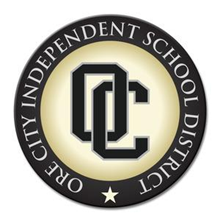 100 Rebel Rd., Ore City, Texas  75683School Health Advisory Council AgendaMarch 21, 2016, 4:00pm Welcome/Agenda HandoutMinutes of Previous Meeting 1-28-16 HandoutNut-Free School Approved by Board/UpdateAnnual Staff Blood Screening April 1stImmunization Clinic May 10thYear in Review Questions, Concerns, CommentsSHAC Meeting Sign-in SheetMonday, March 21, 2016________________________________________________________________________________________________________________________________________________________________________________________________________________________________________________________________________________________________________________________________________________________________________________________________________________________________________________________________________________________________